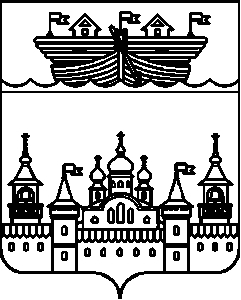 АДМИНИСТРАЦИЯГЛУХОВСКОГО СЕЛЬСОВЕТАВОСКРЕСЕНСКОГО МУНИЦИПАЛЬНОГО РАЙОНА НИЖЕГОРОДСКОЙ ОБЛАСТИПОСТАНОВЛЕНИЕ_________ 2018 года	№ _____Об утверждении муниципальной программы «Обеспечение пожарной безопасности населения и территории Глуховского сельсовета Воскресенского муниципального района Нижегородской области на 2019-2024 годы»	В соответствии с постановлением Правительства Нижегородской области от 30 апреля 2014 года № 304 «Об утверждении государственной программы «Защита населения и территорий от чрезвычайных ситуаций, обеспечение пожарной безопасности и безопасности людей на водных объектах Нижегородской области», администрация Глуховского сельсовета Воскресенского муниципального района Нижегородской области постановляет:	1.Утвердить прилагаемую муниципальную программу «Обеспечение пожарной безопасности населения и территории Глуховского сельсовета Воскресенского муниципального района Нижегородской области на 2019-2024 годы» (далее- Программа).	Объем финансирования мероприятий Программы подлежит ежегодной корректировке в пределах средств, предусмотренных в бюджете Глуховского сельсовета на очередной финансовый год.2. Считать утратившим силу постановление администрации Глуховского сельсовета Воскресенского муниципального района от 20.11.2017 года № 121 «Обеспечение пожарной безопасности населения и территории Глуховского сельсовета Воскресенского муниципального района Нижегородской области на 2018-2020 годы» с 1 января 2019 года.	3.Настоящее постановление разместить на официальном сайте администрации Воскресенского муниципального района Нижегородской области в информационно-телекоммуникационной сети Интернет.	4.Контроль за исполнением настоящего постановления возложить на главного бухгалтера администрации Глуховского сельсовета Маслову И.В.	5. Настоящее постановление вступает в силу с 01 января 2019года.Глава администрации						И.Ю.ДубоваУТВЕРЖДЕНАпостановлением администрации Глуховского сельсоветаот _________ года №  _____Муниципальная программа«Обеспечение пожарной безопасности населения и территории Глуховского сельсовета Воскресенского муниципального района Нижегородской области»на 2019-2024 годы. 1.Паспорт Программы2.Текст Программы2.1.Содержание проблемыСферой реализации муниципальной программы является обеспечение пожарной безопасности.В настоящее время обстановка в Воскресенском муниципальном районе с пожарами, в результате которых гибнут люди, по-прежнему остается сложной. В 2017 году в Воскресенском районе произошло 24 пожара, общие потери от огня составили 2,5 млн. рублей, в огне погибло 4 человека. Одной из главных причин такого положения дел является недостаточность выделяемых ассигнований на осуществление противопожарных мероприятий на объектах различного назначения, а также низкая техническая оснащенность подразделений пожарной охраны. Пожарная техника муниципальных и ведомственных формирований по 2-3 раза выработала предусмотренный ресурс, размещается в неприспособленных помещениях.На сегодняшний день не обеспечены подъездами с твердым покрытием к пожарным водоемам, 17 населенных пунктов администрации Глуховского сельсовета, 4 - недостаточным количеством воды для целей наружного пожаротушения, 3 - не обеспечены водой для пожаротушения, 2 населенных пунктов не входят в 20-ти минутный временной интервал реагирования пожарных подразделений администрации Глуховского сельсовета.Для преодоления негативных тенденций в деле организации борьбы с пожарами необходимы целенаправленные, скоординированные действия органов местного самоуправления, предприятий (организаций).2.2.Цели и задачи ПрограммыОсновной целью реализации Программы является реализация прав граждан Глуховского сельсовета на обеспечение безопасных условий жизнедеятельности по линии противопожарной защиты, создание необходимых предпосылок для укрепления пожарной безопасности в населенных пунктах Глуховского сельсовета, уменьшение гибели и травматизма, а также размера материальных потерь от пожаров и чрезвычайных ситуаций при-родного и техногенного характера.Достижение цели Программы требует формирования комплексного подхода к управлению в сфере обеспечения пожарной безопасности реализации скоординированных по ресурсам, срокам, исполнителям и результатам мероприятий и предусматривает решение следующей задачи:1.Обеспечение пожарной безопасности.2.3. Сроки и этапы реализации ПрограммыПрограмма реализуется в один этап. Срок реализации Программы - 2019 - 2024 годы 2.4.Управление программой и система организации контроля за ее исполнениемКуратором муниципальной программы является – глава администрации Глуховского сельсовета.Куратор несёт ответственность за подготовку, реализацию и конечные результаты программы, целевое и рациональное использование выделяемых финансовых средств, в целом.Куратор программы:-осуществляет координацию взаимодействия исполнителей по вопросам разработки и реализации программы;-обобщает и анализирует отчёты и информации о ходе реализации программы;-осуществляет проверку достоверности представления сведений о софинансировании мероприятий программы за счёт средств внебюджетных источников.Отчет о реализации программы рассматривается сельским Советом в составе отчетности об исполнении бюджета сельсовета Для проведения текущего мониторинга реализации Программы Куратор программы представляет в отдел экономики, прогнозирования и ресурсов администрации района:              1) в срок до20  июля – сводный отчет о финансировании, итогах реализации муниципальной программы за 1 полугодие текущего года.  2) ежегодно, в срок до 20 февраля года, следующего за отчетным, годовой отчет о финансировании, итогах реализации и оценке эффективности муниципальной программы2.5.Система программных мероприятийТаблица 12.6. Объемы и источники финансирования ПрограммыТаблица 2Структура финансирования, тыс. руб.Объемы финансирования, заложенные в Программе, являются предварительными. Конкретные расходы будут установлены в соответствии с решением сельского Совета о бюджете сельсовета на соответствующий год и приведены в соответствие не позднее двух месяцев со дня вступления его в силу.2.7.Индикаторы достижения целейТаблица 3Промежуточные значения индикаторов целей муниципальной программыТаблица 42.8.Показатели непосредственных результатов муниципальной программыТаблица 52.9.Оценка эффективности реализации ПрограммыОценка планируемой эффективности муниципальной программы производится на основе алгоритма оценки фактической эффективности в процессе и по итогам реализации мероприятий муниципальной программы с учётом объёма ресурсов, направленных на её реализацию, и будет определяться степенью достижения значений индикаторов целей.Реализация муниципальной программы в полном объёме позволит:1.Снизить риски возникновения пожаров, чрезвычайных ситуаций природного и техногенного характера, несчастных случаев на воде и смягчить их возможные последствия.2.Повысить уровень оперативности реагирования экстренных служб.Социальная эффективность реализации муниципальной программы будет заключаться в улучшении качества работ по спасению и оказанию экстренной помощи людям, попавшим в беду, снижению количества погибших в чрезвычайных ситуациях природного и техногенного характера, пожарах и происшествиях.Экономическая эффективность реализации муниципальной программы будет заключаться в обеспечении снижения экономического ущерба от чрезвычайных ситуаций природного и техногенного характера, пожаров и происшествий.Экологическая эффективность реализации муниципальной программы будет заключаться в снижении масштабов загрязнения природной среды в результате чрезвычайных ситуаций природного и техногенного характера, пожаров и происшествий.Сокращение среднего времени (ниже нормативных) прибытия первых пожарных подразделений в городе/в сельской местности в 2020 году останется на прежнем уровне - 10/20 минут.Эффективность реализации муниципальной программы определяется степенью достижения индикаторов целей программы. Оценка общественно-экономической эффективности муниципальной программы производится по индикаторам «количество лиц, погибших в результате чрезвычайных ситуаций и пожаров» и «размер материального ущерба», являющимся важнейшими в системе выбранных индикаторов.При расчете общественно-экономической эффективности использовался норматив социально-экономического ущерба от гибели в результате пожара одного человека в размере 3,8 млн. рублей.1.Общественная эффективность2.Общественно-экономическая эффективность3.Экономическая эффективность2.10.Внешние факторы, негативно влияющие на реализациюмуниципальной программы, и мероприятия по их снижениюК обстоятельствам, возникновение которых может негативно отразиться на реализации Программы в целом и не позволит достичь плановых значений показателей, относится:-отсутствие финансирования (неполное финансирование) из различных источников, предусмотренных программой;-изменения законодательства;-форс-мажорные обстоятельства.В целях снижения негативного влияния выше перечисленных факторов на реализацию программы планируется проведение текущего мониторинга выполнения работ, оперативное реагирование на изменения областного законодательства в части принятия соответствующих муниципальных нормативных правовых актов и т.д.Наименование Программы«Обеспечение пожарной безопасности населения и территории Глуховского сельсовета Воскресенского муниципального района Нижегородской области» Основание для разработки Программы -Федеральный закон от 28 июня 2014 года № 172-ФЗ «О стратегическом планировании в Российской Федерации»- Закон Нижегородской области от 3 марта 2015 года  № 24-З «О стратегическом планировании в Нижегородской области», -Постановление администрации Воскресенского муниципального района Нижегородской области от 06.06.2016 года № 511 «Об утверждении Порядка разработки, реализации и оценки эффективности муниципальных программ в Воскресенском  муниципальном районе Нижегородской области».Заказчик ПрограммыАдминистрация  Глуховского сельсовета. Основные разработчики ПрограммыАдминистрация  Глуховского сельсовета.Куратор ПрограммыГлава администрация Глуховского сельсовета.Исполнители ПрограммыАдминистрация Глуховского сельсовета.Цель ПрограммыРеализация прав граждан Глуховского сельсовета на обеспечение безопасных условий жизнедеятельности по линии противопожарной защиты, создание необходимых предпосылок для укрепления пожарной безопасности в населенных пунктах Глуховского сельсовета, уменьшение гибели и травматизма, а также размера материальных потерь от пожаров.Задачи Программы1.Обеспечение пожарной безопасности.Сроки и этапы реализации Программы2019 – 2024 годы. Программа реализуется в один этапОбъемы и источники финансирования Методы реализации ПрограммыРазработка перечня конкретных действий исполнителей программыОжидаемые результаты реализации Программы и показатели эффективности- количество пожаров (шт.) – 5;- среднее время (нормативное) прибытия первых пожарных подразделений в городе/в сельской местности (мин.) - 10/20;Система организации контроля за исполнением муниципальной программыКонтроль за ходом реализации Программы осуществляет глава администрации Глуховского сельсовета.Индикаторы достижения цели муниципальной программы1. Средняя обеспеченность противопожарной службы пожарной техникой от штатной нормы %;2. Сокращение количества погибших людей на пожарах на 1 тысячу населения (%)№           п/пНаименование мероприятийНаименование мероприятийНаименование мероприятийНаименование мероприятийКатегория расходов Категория расходов Сроки выполненияИсполнители мероприятийОбъем финансирования (по годам, в разрезе источников)тыс.рублейОбъем финансирования (по годам, в разрезе источников)тыс.рублейОбъем финансирования (по годам, в разрезе источников)тыс.рублейОбъем финансирования (по годам, в разрезе источников)тыс.рублейОбъем финансирования (по годам, в разрезе источников)тыс.рублейОбъем финансирования (по годам, в разрезе источников)тыс.рублейОбъем финансирования (по годам, в разрезе источников)тыс.рублейОбъем финансирования (по годам, в разрезе источников)тыс.рублейОбъем финансирования (по годам, в разрезе источников)тыс.рублейОбъем финансирования (по годам, в разрезе источников)тыс.рублейОбъем финансирования (по годам, в разрезе источников)тыс.рублейОбъем финансирования (по годам, в разрезе источников)тыс.рублейОбъем финансирования (по годам, в разрезе источников)тыс.рублейОбъем финансирования (по годам, в разрезе источников)тыс.рублейОбъем финансирования (по годам, в разрезе источников)тыс.рублей№           п/пНаименование мероприятийНаименование мероприятийНаименование мероприятийНаименование мероприятийКатегория расходов Категория расходов Сроки выполненияИсполнители мероприятий20192019202020202021202220222023202320242024ВсегоВсего1222233456778891010111112121313Цель Программы: Реализация прав граждан Глуховского сельсовета на обеспечение безопасных условий жизнедеятельности по линии противопожарной защиты, создание необходимых предпосылок для укрепления пожарной безопасности в населенных пунктах Глуховского сельсовета, уменьшение гибели и травматизма, а также размера материальных потерь от пожаров.Цель Программы: Реализация прав граждан Глуховского сельсовета на обеспечение безопасных условий жизнедеятельности по линии противопожарной защиты, создание необходимых предпосылок для укрепления пожарной безопасности в населенных пунктах Глуховского сельсовета, уменьшение гибели и травматизма, а также размера материальных потерь от пожаров.Цель Программы: Реализация прав граждан Глуховского сельсовета на обеспечение безопасных условий жизнедеятельности по линии противопожарной защиты, создание необходимых предпосылок для укрепления пожарной безопасности в населенных пунктах Глуховского сельсовета, уменьшение гибели и травматизма, а также размера материальных потерь от пожаров.Цель Программы: Реализация прав граждан Глуховского сельсовета на обеспечение безопасных условий жизнедеятельности по линии противопожарной защиты, создание необходимых предпосылок для укрепления пожарной безопасности в населенных пунктах Глуховского сельсовета, уменьшение гибели и травматизма, а также размера материальных потерь от пожаров.Цель Программы: Реализация прав граждан Глуховского сельсовета на обеспечение безопасных условий жизнедеятельности по линии противопожарной защиты, создание необходимых предпосылок для укрепления пожарной безопасности в населенных пунктах Глуховского сельсовета, уменьшение гибели и травматизма, а также размера материальных потерь от пожаров.Цель Программы: Реализация прав граждан Глуховского сельсовета на обеспечение безопасных условий жизнедеятельности по линии противопожарной защиты, создание необходимых предпосылок для укрепления пожарной безопасности в населенных пунктах Глуховского сельсовета, уменьшение гибели и травматизма, а также размера материальных потерь от пожаров.Цель Программы: Реализация прав граждан Глуховского сельсовета на обеспечение безопасных условий жизнедеятельности по линии противопожарной защиты, создание необходимых предпосылок для укрепления пожарной безопасности в населенных пунктах Глуховского сельсовета, уменьшение гибели и травматизма, а также размера материальных потерь от пожаров.Цель Программы: Реализация прав граждан Глуховского сельсовета на обеспечение безопасных условий жизнедеятельности по линии противопожарной защиты, создание необходимых предпосылок для укрепления пожарной безопасности в населенных пунктах Глуховского сельсовета, уменьшение гибели и травматизма, а также размера материальных потерь от пожаров.Цель Программы: Реализация прав граждан Глуховского сельсовета на обеспечение безопасных условий жизнедеятельности по линии противопожарной защиты, создание необходимых предпосылок для укрепления пожарной безопасности в населенных пунктах Глуховского сельсовета, уменьшение гибели и травматизма, а также размера материальных потерь от пожаров.Всего, в т.ч.827,5827,5827,5827,5827,5827,5827,5827,5827,5827,5827,549654965Цель Программы: Реализация прав граждан Глуховского сельсовета на обеспечение безопасных условий жизнедеятельности по линии противопожарной защиты, создание необходимых предпосылок для укрепления пожарной безопасности в населенных пунктах Глуховского сельсовета, уменьшение гибели и травматизма, а также размера материальных потерь от пожаров.Цель Программы: Реализация прав граждан Глуховского сельсовета на обеспечение безопасных условий жизнедеятельности по линии противопожарной защиты, создание необходимых предпосылок для укрепления пожарной безопасности в населенных пунктах Глуховского сельсовета, уменьшение гибели и травматизма, а также размера материальных потерь от пожаров.Цель Программы: Реализация прав граждан Глуховского сельсовета на обеспечение безопасных условий жизнедеятельности по линии противопожарной защиты, создание необходимых предпосылок для укрепления пожарной безопасности в населенных пунктах Глуховского сельсовета, уменьшение гибели и травматизма, а также размера материальных потерь от пожаров.Цель Программы: Реализация прав граждан Глуховского сельсовета на обеспечение безопасных условий жизнедеятельности по линии противопожарной защиты, создание необходимых предпосылок для укрепления пожарной безопасности в населенных пунктах Глуховского сельсовета, уменьшение гибели и травматизма, а также размера материальных потерь от пожаров.Цель Программы: Реализация прав граждан Глуховского сельсовета на обеспечение безопасных условий жизнедеятельности по линии противопожарной защиты, создание необходимых предпосылок для укрепления пожарной безопасности в населенных пунктах Глуховского сельсовета, уменьшение гибели и травматизма, а также размера материальных потерь от пожаров.Цель Программы: Реализация прав граждан Глуховского сельсовета на обеспечение безопасных условий жизнедеятельности по линии противопожарной защиты, создание необходимых предпосылок для укрепления пожарной безопасности в населенных пунктах Глуховского сельсовета, уменьшение гибели и травматизма, а также размера материальных потерь от пожаров.Цель Программы: Реализация прав граждан Глуховского сельсовета на обеспечение безопасных условий жизнедеятельности по линии противопожарной защиты, создание необходимых предпосылок для укрепления пожарной безопасности в населенных пунктах Глуховского сельсовета, уменьшение гибели и травматизма, а также размера материальных потерь от пожаров.Цель Программы: Реализация прав граждан Глуховского сельсовета на обеспечение безопасных условий жизнедеятельности по линии противопожарной защиты, создание необходимых предпосылок для укрепления пожарной безопасности в населенных пунктах Глуховского сельсовета, уменьшение гибели и травматизма, а также размера материальных потерь от пожаров.Цель Программы: Реализация прав граждан Глуховского сельсовета на обеспечение безопасных условий жизнедеятельности по линии противопожарной защиты, создание необходимых предпосылок для укрепления пожарной безопасности в населенных пунктах Глуховского сельсовета, уменьшение гибели и травматизма, а также размера материальных потерь от пожаров.Областной бюджет-------Цель Программы: Реализация прав граждан Глуховского сельсовета на обеспечение безопасных условий жизнедеятельности по линии противопожарной защиты, создание необходимых предпосылок для укрепления пожарной безопасности в населенных пунктах Глуховского сельсовета, уменьшение гибели и травматизма, а также размера материальных потерь от пожаров.Цель Программы: Реализация прав граждан Глуховского сельсовета на обеспечение безопасных условий жизнедеятельности по линии противопожарной защиты, создание необходимых предпосылок для укрепления пожарной безопасности в населенных пунктах Глуховского сельсовета, уменьшение гибели и травматизма, а также размера материальных потерь от пожаров.Цель Программы: Реализация прав граждан Глуховского сельсовета на обеспечение безопасных условий жизнедеятельности по линии противопожарной защиты, создание необходимых предпосылок для укрепления пожарной безопасности в населенных пунктах Глуховского сельсовета, уменьшение гибели и травматизма, а также размера материальных потерь от пожаров.Цель Программы: Реализация прав граждан Глуховского сельсовета на обеспечение безопасных условий жизнедеятельности по линии противопожарной защиты, создание необходимых предпосылок для укрепления пожарной безопасности в населенных пунктах Глуховского сельсовета, уменьшение гибели и травматизма, а также размера материальных потерь от пожаров.Цель Программы: Реализация прав граждан Глуховского сельсовета на обеспечение безопасных условий жизнедеятельности по линии противопожарной защиты, создание необходимых предпосылок для укрепления пожарной безопасности в населенных пунктах Глуховского сельсовета, уменьшение гибели и травматизма, а также размера материальных потерь от пожаров.Цель Программы: Реализация прав граждан Глуховского сельсовета на обеспечение безопасных условий жизнедеятельности по линии противопожарной защиты, создание необходимых предпосылок для укрепления пожарной безопасности в населенных пунктах Глуховского сельсовета, уменьшение гибели и травматизма, а также размера материальных потерь от пожаров.Цель Программы: Реализация прав граждан Глуховского сельсовета на обеспечение безопасных условий жизнедеятельности по линии противопожарной защиты, создание необходимых предпосылок для укрепления пожарной безопасности в населенных пунктах Глуховского сельсовета, уменьшение гибели и травматизма, а также размера материальных потерь от пожаров.Цель Программы: Реализация прав граждан Глуховского сельсовета на обеспечение безопасных условий жизнедеятельности по линии противопожарной защиты, создание необходимых предпосылок для укрепления пожарной безопасности в населенных пунктах Глуховского сельсовета, уменьшение гибели и травматизма, а также размера материальных потерь от пожаров.Цель Программы: Реализация прав граждан Глуховского сельсовета на обеспечение безопасных условий жизнедеятельности по линии противопожарной защиты, создание необходимых предпосылок для укрепления пожарной безопасности в населенных пунктах Глуховского сельсовета, уменьшение гибели и травматизма, а также размера материальных потерь от пожаров.Бюджет сельсовета827,5827,5827,5827,5827,5827,5827,5827,5827,5827,5827,549654965Цель Программы: Реализация прав граждан Глуховского сельсовета на обеспечение безопасных условий жизнедеятельности по линии противопожарной защиты, создание необходимых предпосылок для укрепления пожарной безопасности в населенных пунктах Глуховского сельсовета, уменьшение гибели и травматизма, а также размера материальных потерь от пожаров.Цель Программы: Реализация прав граждан Глуховского сельсовета на обеспечение безопасных условий жизнедеятельности по линии противопожарной защиты, создание необходимых предпосылок для укрепления пожарной безопасности в населенных пунктах Глуховского сельсовета, уменьшение гибели и травматизма, а также размера материальных потерь от пожаров.Цель Программы: Реализация прав граждан Глуховского сельсовета на обеспечение безопасных условий жизнедеятельности по линии противопожарной защиты, создание необходимых предпосылок для укрепления пожарной безопасности в населенных пунктах Глуховского сельсовета, уменьшение гибели и травматизма, а также размера материальных потерь от пожаров.Цель Программы: Реализация прав граждан Глуховского сельсовета на обеспечение безопасных условий жизнедеятельности по линии противопожарной защиты, создание необходимых предпосылок для укрепления пожарной безопасности в населенных пунктах Глуховского сельсовета, уменьшение гибели и травматизма, а также размера материальных потерь от пожаров.Цель Программы: Реализация прав граждан Глуховского сельсовета на обеспечение безопасных условий жизнедеятельности по линии противопожарной защиты, создание необходимых предпосылок для укрепления пожарной безопасности в населенных пунктах Глуховского сельсовета, уменьшение гибели и травматизма, а также размера материальных потерь от пожаров.Цель Программы: Реализация прав граждан Глуховского сельсовета на обеспечение безопасных условий жизнедеятельности по линии противопожарной защиты, создание необходимых предпосылок для укрепления пожарной безопасности в населенных пунктах Глуховского сельсовета, уменьшение гибели и травматизма, а также размера материальных потерь от пожаров.Цель Программы: Реализация прав граждан Глуховского сельсовета на обеспечение безопасных условий жизнедеятельности по линии противопожарной защиты, создание необходимых предпосылок для укрепления пожарной безопасности в населенных пунктах Глуховского сельсовета, уменьшение гибели и травматизма, а также размера материальных потерь от пожаров.Цель Программы: Реализация прав граждан Глуховского сельсовета на обеспечение безопасных условий жизнедеятельности по линии противопожарной защиты, создание необходимых предпосылок для укрепления пожарной безопасности в населенных пунктах Глуховского сельсовета, уменьшение гибели и травматизма, а также размера материальных потерь от пожаров.Цель Программы: Реализация прав граждан Глуховского сельсовета на обеспечение безопасных условий жизнедеятельности по линии противопожарной защиты, создание необходимых предпосылок для укрепления пожарной безопасности в населенных пунктах Глуховского сельсовета, уменьшение гибели и травматизма, а также размера материальных потерь от пожаров.Прочие источники-------Задача 1: «Обеспечение пожарной безопасности»Задача 1: «Обеспечение пожарной безопасности»Задача 1: «Обеспечение пожарной безопасности»Задача 1: «Обеспечение пожарной безопасности»Задача 1: «Обеспечение пожарной безопасности»Задача 1: «Обеспечение пожарной безопасности»Задача 1: «Обеспечение пожарной безопасности»Задача 1: «Обеспечение пожарной безопасности»Задача 1: «Обеспечение пожарной безопасности»Задача 1: «Обеспечение пожарной безопасности»Задача 1: «Обеспечение пожарной безопасности»Задача 1: «Обеспечение пожарной безопасности»Задача 1: «Обеспечение пожарной безопасности»Задача 1: «Обеспечение пожарной безопасности»Задача 1: «Обеспечение пожарной безопасности»Задача 1: «Обеспечение пожарной безопасности»Задача 1: «Обеспечение пожарной безопасности»Задача 1: «Обеспечение пожарной безопасности»2.1.2.1.Приобретение новых образцов пожарной техники, экипировки, снаряжения пожарных и медицинских средств (приобретение боевок, мотопомп).Приобретение новых образцов пожарной техники, экипировки, снаряжения пожарных и медицинских средств (приобретение боевок, мотопомп).Приобретение новых образцов пожарной техники, экипировки, снаряжения пожарных и медицинских средств (приобретение боевок, мотопомп).2019-2024Администрация Глуховского сельсоветаВсего, в т.ч.Всего, в т.ч.00000000000002.1.2.1.Приобретение новых образцов пожарной техники, экипировки, снаряжения пожарных и медицинских средств (приобретение боевок, мотопомп).Приобретение новых образцов пожарной техники, экипировки, снаряжения пожарных и медицинских средств (приобретение боевок, мотопомп).Приобретение новых образцов пожарной техники, экипировки, снаряжения пожарных и медицинских средств (приобретение боевок, мотопомп).2019-2024Администрация Глуховского сельсоветаОбластной бюджетОбластной бюджет00000000000002.1.2.1.Приобретение новых образцов пожарной техники, экипировки, снаряжения пожарных и медицинских средств (приобретение боевок, мотопомп).Приобретение новых образцов пожарной техники, экипировки, снаряжения пожарных и медицинских средств (приобретение боевок, мотопомп).Приобретение новых образцов пожарной техники, экипировки, снаряжения пожарных и медицинских средств (приобретение боевок, мотопомп).2019-2024Администрация Глуховского сельсоветаБюджет сельсоветаБюджет сельсовета00000000000002.1.2.1.Приобретение новых образцов пожарной техники, экипировки, снаряжения пожарных и медицинских средств (приобретение боевок, мотопомп).Приобретение новых образцов пожарной техники, экипировки, снаряжения пожарных и медицинских средств (приобретение боевок, мотопомп).Приобретение новых образцов пожарной техники, экипировки, снаряжения пожарных и медицинских средств (приобретение боевок, мотопомп).2019-2024Администрация Глуховского сельсоветаПрочие источникиПрочие источники00000000000002.2.2.2.Обеспечение пожарной безопасности населенных пунктов Глуховского сельсовета (опашка населенных пунктов- км.).Обеспечение пожарной безопасности населенных пунктов Глуховского сельсовета (опашка населенных пунктов- км.).Обеспечение пожарной безопасности населенных пунктов Глуховского сельсовета (опашка населенных пунктов- км.).2019-2024Администрация Глуховского сельсоветаВсего, в т.ч.Всего, в т.ч.00000000000002.2.2.2.Обеспечение пожарной безопасности населенных пунктов Глуховского сельсовета (опашка населенных пунктов- км.).Обеспечение пожарной безопасности населенных пунктов Глуховского сельсовета (опашка населенных пунктов- км.).Обеспечение пожарной безопасности населенных пунктов Глуховского сельсовета (опашка населенных пунктов- км.).2019-2024Администрация Глуховского сельсоветаОбластной бюджетОбластной бюджет-----000000--2.2.2.2.Обеспечение пожарной безопасности населенных пунктов Глуховского сельсовета (опашка населенных пунктов- км.).Обеспечение пожарной безопасности населенных пунктов Глуховского сельсовета (опашка населенных пунктов- км.).Обеспечение пожарной безопасности населенных пунктов Глуховского сельсовета (опашка населенных пунктов- км.).2019-2024Администрация Глуховского сельсоветаБюджет сельсоветаБюджет сельсовета00000000000002.2.2.2.Обеспечение пожарной безопасности населенных пунктов Глуховского сельсовета (опашка населенных пунктов- км.).Обеспечение пожарной безопасности населенных пунктов Глуховского сельсовета (опашка населенных пунктов- км.).Обеспечение пожарной безопасности населенных пунктов Глуховского сельсовета (опашка населенных пунктов- км.).2019-2024Администрация Глуховского сельсоветаПрочие источникиПрочие источники-------2.3.2.3.Повышение уровня пожарной безопасности объектов экономики Воскресенского районаПовышение уровня пожарной безопасности объектов экономики Воскресенского районаПовышение уровня пожарной безопасности объектов экономики Воскресенского района2019-2024Администрация Глуховского сельсоветаВсего, в т.ч.Всего, в т.ч.00000000000002.3.2.3.Повышение уровня пожарной безопасности объектов экономики Воскресенского районаПовышение уровня пожарной безопасности объектов экономики Воскресенского районаПовышение уровня пожарной безопасности объектов экономики Воскресенского района2019-2024Администрация Глуховского сельсоветаОбластной бюджетОбластной бюджет00000000000002.3.2.3.Повышение уровня пожарной безопасности объектов экономики Воскресенского районаПовышение уровня пожарной безопасности объектов экономики Воскресенского районаПовышение уровня пожарной безопасности объектов экономики Воскресенского района2019-2024Администрация Глуховского сельсоветаБюджет сельсоветаБюджет сельсовета00000000000002.3.2.3.Повышение уровня пожарной безопасности объектов экономики Воскресенского районаПовышение уровня пожарной безопасности объектов экономики Воскресенского районаПовышение уровня пожарной безопасности объектов экономики Воскресенского района2019-2024Администрация Глуховского сельсоветаПрочие источникиПрочие источники00000000000002.4.2.4.Укрепление материально-технической базы для повышения пожарной без-опасности населенных пунктов и объектов Глуховскогосельсовета Укрепление материально-технической базы для повышения пожарной без-опасности населенных пунктов и объектов Глуховскогосельсовета Укрепление материально-технической базы для повышения пожарной без-опасности населенных пунктов и объектов Глуховскогосельсовета 2019-2024Администрация Глуховского сельсоветаВсего, в т.ч.Всего, в т.ч.00000000000002.4.2.4.Укрепление материально-технической базы для повышения пожарной без-опасности населенных пунктов и объектов Глуховскогосельсовета Укрепление материально-технической базы для повышения пожарной без-опасности населенных пунктов и объектов Глуховскогосельсовета Укрепление материально-технической базы для повышения пожарной без-опасности населенных пунктов и объектов Глуховскогосельсовета 2019-2024Администрация Глуховского сельсоветаОбластной бюджетОбластной бюджет00000000000002.4.2.4.Укрепление материально-технической базы для повышения пожарной без-опасности населенных пунктов и объектов Глуховскогосельсовета Укрепление материально-технической базы для повышения пожарной без-опасности населенных пунктов и объектов Глуховскогосельсовета Укрепление материально-технической базы для повышения пожарной без-опасности населенных пунктов и объектов Глуховскогосельсовета 2019-2024Администрация Глуховского сельсоветаБюджет сельсоветаБюджет сельсовета00000000000002.4.2.4.Укрепление материально-технической базы для повышения пожарной без-опасности населенных пунктов и объектов Глуховскогосельсовета Укрепление материально-технической базы для повышения пожарной без-опасности населенных пунктов и объектов Глуховскогосельсовета Укрепление материально-технической базы для повышения пожарной без-опасности населенных пунктов и объектов Глуховскогосельсовета 2019-2024Администрация Глуховского сельсоветаПрочие источникиПрочие источники00000000000002.5.2.5.Обеспечение деятельности пожарной охраны  с. ГлуховоОбеспечение деятельности пожарной охраны  с. ГлуховоОбеспечение деятельности пожарной охраны  с. Глухово2019-2024Администрация Глуховского сельсоветаВсего, в т.ч.Всего, в т.ч.827,5827,5827,5827,5827,5827,5827,5827,5827,5827,5827,5496549652.5.2.5.Обеспечение деятельности пожарной охраны  с. ГлуховоОбеспечение деятельности пожарной охраны  с. ГлуховоОбеспечение деятельности пожарной охраны  с. Глухово2019-2024Администрация Глуховского сельсоветаОбластной бюджетОбластной бюджет-------2.5.2.5.Обеспечение деятельности пожарной охраны  с. ГлуховоОбеспечение деятельности пожарной охраны  с. ГлуховоОбеспечение деятельности пожарной охраны  с. Глухово2019-2024Администрация Глуховского сельсоветаБюджет сельсоветаБюджет сельсовета827,5827,5827,5827,5827,5827,5827,5827,5827,5827,5827,5496549652.5.2.5.Обеспечение деятельности пожарной охраны  с. ГлуховоОбеспечение деятельности пожарной охраны  с. ГлуховоОбеспечение деятельности пожарной охраны  с. Глухово2019-2024Администрация Глуховского сельсоветаПрочие источникиПрочие источники-------Источники финансирования            Объем финансирования            Объем финансирования            Объем финансирования            Объем финансирования            Объем финансирования            Объем финансирования            Объем финансированияИсточники финансированияВсегоВ том числе по годамВ том числе по годамВ том числе по годамВ том числе по годамВ том числе по годамВ том числе по годамИсточники финансированияВсего2019год2020год2021год2022год2023 год2024 годБюджет сельсовета, в том числе:-капитальный вложения-прочие расходы4965827,5827,5827,5827,5827,5827,5Местный бюджет (на условиях софинансирования), в том числе:-капитальный вложения-прочие расходы--- - Областной бюджет (на условиях софинансирования), в том числе:-капитальный вложения-прочие расходы- -- - Прочие источники, в том числе:кап. вложения-капитальный вложения-прочие расходы --           -- ВСЕГО:4965,0827,5827,5827,5827,5827,5827,5Наименование индикаторов целей программыЕдиницы измерения целей программыЗначение индикаторов целей программыЗначение индикаторов целей программыЗначение индикаторов целей программыНаименование индикаторов целей программыЕдиницы измерения целей программыНа момент разработки программыПо окончании реализации программыБез программного вмешательства (после предполагаемого срока реализации программы)1.Средняя обеспеченность противопожарной службы пожарной техникой от штатной нормы.%5070502. Сокращение количества погибших людей на пожарах на 10 тысяч населения.%0,040,040,04Наименование индикаторов целей программыЕдиницы измерения целей программы2019год 2020год 2021 год 2022год2023 год2024 год1.Средняя обеспеченность противопожарной службы пожарной техникой от штатной нормы.%5050707070702.Сокращение количества погибших людей на пожарах на 10 тысяч населения.%0,040,040,040,040,040,04№ п.п.Показатели непосредственных результатов Единица измерения (шт.)2019 год 2020 год 2021 год 2022год2023 год2024 год1.Количество пожаров шт.2112.Среднее время (нормативное) прибытия первых пожарных подразделений в городе/в сельской местности мин10/2010/2010/2010/2010/2010/20На момент разработки программы (2018 год)2019 год2020 год2021 год2022год2023 год2024 годИндикатор цели программы:Размер материального ущерба от пожаров и стихийных бедствий, тыс.руб.1800180015001500150015001500Показатель непосредственного результата:Сумма предотвращенного социально-экономического ущерба в результате реализации муниципальной программы, тыс. руб.700700700700700700700Общественно-экономическая эффективность2,572,572,142,142,142,142,14На момент разработки программы (2018 год)2019 год2020год2021год2022год2023 год2024 годИндикатор цели программы:Размер материального ущерба от пожаров, тыс. руб.1800180015001500150015001500Объем бюджетных средств, тыс. руб.Расходы на реализацию программы, тыс.руб.750,0 827,5827,5827,5827,5827,5827,5Общественная эффективность2,42,172,172,172,172,172,17На момент разработки программы (2018 год)2019год2020 год2021 год2022 год2023 год2024 годПоказатель непосредственного результата:Сумма предотвращенного социально-экономического ущерба в результате реализации программы, тыс. руб.700700700700700700700Показатель непосредственного результата:Расходы на реализацию программы, тыс.руб.750,0 827,5827,5827,5827,5827,5827,5Общественно-экономическая эффективность0,930,850,850,850,850,850,85